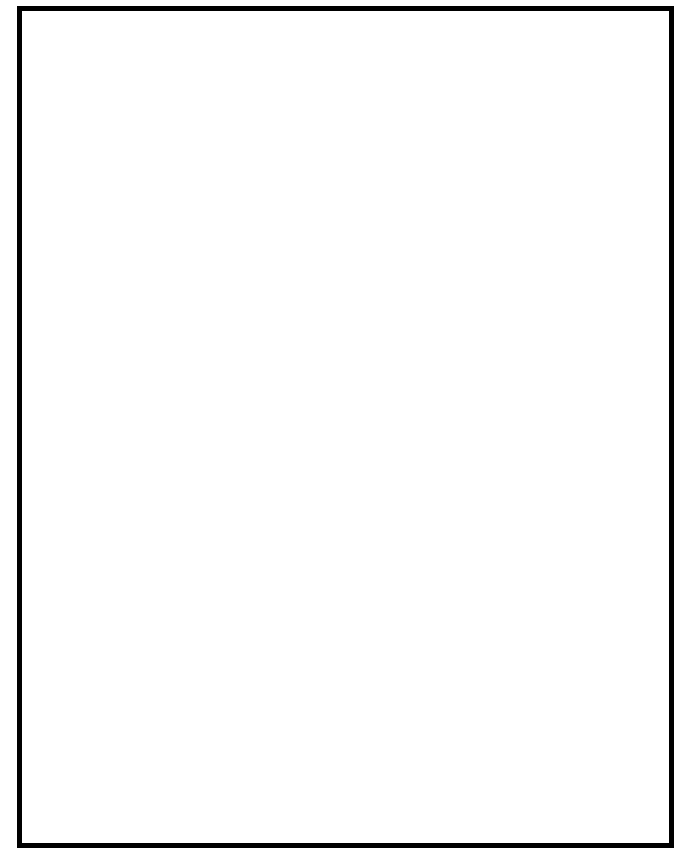 Wordt de onafhankelijkheid van de accountant geschaad door het verrichten van niet-auditdiensten?

Een literatuurstudie over de voor- en tegenstanders

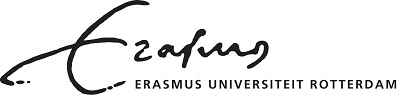 Bachelor Scriptie [8 juli 2013]Sectie: Accounting, Auditing en Control (AAC)Begeleider: Cor van der Spek RANaam: Ka Yie LeeStudentnummer: 3445491. InleidingDe onafhankelijkheid van externe accountants is al jaren een veel besproken onderwerp in de accountancy. Sommige accountants menen zelfs dat beroepsonafhankelijkheid slechts een ‘mythe’ is (Westra, 2000). Mede door de recente ontwikkelingen op dit gebied ben ik geïnteresseerd geraakt in de onafhankelijkheid van de accountant en de rol van niet-audit diensten hierin. De doelstelling van deze scriptie is om de recente literatuur over het vraagstuk van de onafhankelijkheid van de accountant te ordenen. Dit ordenen dient om een helder zicht te kunnen krijgen in de vóór- en nadelen van het verlenen van niet-audit diensten op de onafhankelijkheid.De onderliggende theorie in deze scriptie is het vraagstuk over de onafhankelijkheid van externe accountants. Elke accountant is gehouden aan een gedragscode (NBA, 2009).
Het is van essentieel belang dat accountants zich aan deze gedragscode houden, omdat de externe accountant het deskundige rapport moet ondertekenen. Gebruikers van de jaarrekening moeten erop kunnen vertrouwen dat het deskundige rapport onafhankelijk en professioneel is opgemaakt.

Sommige wetenschappers zijn van mening dat het verrichten van niet-audit diensten de onafhankelijkheid van de accountant negatief kan beïnvloeden (Krishnan, 2011). Anderen menen dat de onafhankelijkheid van de externe accountant niet (altijd) negatief wordt beïnvloed (Ghosh, 2009). 
Onder begeleiding van dhr. Van der Spek schrijf ik deze scriptie voor de sectie Accounting, Auditing en Control van Erasmus Universiteit Rotterdam.2. OnderzoeksopzetDe centrale vraag die in mijn scriptie aan de orde wordt gesteld is: ‘In hoeverre wordt de onafhankelijkheid van de externe accountant negatief beïnvloed door het verlenen van niet-audit diensten aan eenzelfde opdrachtgever?’Teneinde de hoofdvraag te beantwoorden zijn enkele deelvragen geformuleerd.
Als eerst wordt de relevante theorie behandeld. In hoofdstuk 3 worden de verschillende werkzaamheden en diensten van een accountant toegelicht om de eerste deelvraag te beantwoorden, namelijk ‘wat zijn de verschillende werkzaamheden en diensten van een accountant?’. In hoofdstuk 4 wordt de onafhankelijkheid van een accountant uiteengezet om de tweede deelvraag te beantwoorden, te weten ‘wat is onafhankelijkheid?’. Hoofdstuk 5 geeft de recente ontwikkelingen aan op het gebied van onafhankelijkheid van de accountant.Het literatuuronderzoek wordt in hoofdstuk 6 gepresenteerd. Het behandelt de derde en vierde deelvraag. De derde deelvraag luidt ‘wat zijn de argumenten van de voorstanders van scheiding van auditdiensten en niet-auditdiensten?’ De vierde deelvraag is ‘wat zijn de argumenten van de tegenstanders van scheiding van auditdiensten en niet-auditdiensten?’ Het onderzoek bestaat uit een verzameling van verschillende wetenschappelijke artikelen. Aan de hand van een aantal filters wordt per standpunt vijf artikelen gekozen. Vervolgens worden deze verdeeld in enerzijds de voorstanders van scheiding en anderzijds de tegenstanders van scheiding. 

Nadat alle deelvragen zijn behandeld, wordt in de conclusie de hoofdvraag beantwoord.3. AccountantsdienstenDit hoofdstuk beantwoordt de eerste deelvraag: wat zijn de verschillende werkzaamheden en diensten van een accountant? 
Paragraaf 3.1 definieert het begrip accountant. Vervolgens beschrijft paragraaf 3.2 de diensten en werkzaamheden van accountants. Dit hoofdstuk sluit af met een samenvatting in paragraaf 3.3.
3.1 Accountant
In artikel 1 van de Wab staat de definitie van een accountant zoals bedoeld in de Wab: de accountant is een Registeraccountant of Accountant-Administratieconsulent.In sub u van de definities in de Verordening Gedragscode (RA’s) (Hierna: VGC) staat dat een Registeraccountant een natuurlijk persoon is die ingeschreven moet staan in een bepaalde register. Deze register staat in artikel 55 van de Wet op de registeraccountants; de accountantsregister.Aangezien de Wet op de registeraccountants is vervallen per 1 januari 2013 en vervangen is door de Wab, is er niet meer gekeken naar artikel 55 van de Wet op de registeraccountants maar naar artikel 36 van de Wab. Volgens artikel 36 lid 1 van de Wab worden accountants in een accountantsregister ingeschreven met vermelding van de gegevens, voor zover van toepassing, zoals opgesomd in lid 2 van dat artikel. Hieruit blijkt dat de term accountant een zeer breed begrip is. Verschillende bronnen houden verschillende definities aan. Om verwarring te voorkomen is in deze scriptie de accountant gelijk gesteld aan een Registeraccountant (hierna: RA). Hiervoor zijn enkele redenen.De titel Registeraccountant is wettelijk beschermd en kan slechts worden gebruikt door mensen die een speciale RA-opleiding succesvol hebben afgerond. In vergelijking met de Accountant-Administratieconsulent (hierna: AA) houdt de RA zich meer bezig met controlewerkzaamheden. De AA richt zich vooral op advies gevende werkzaamheden in het Midden- en Kleinbedrijf (Hierna: MKB). De RA geeft aanvullende zekerheid over de financiële informatie, processen en systemen. Dit komt tot uiting in de accountantsverklaring, die alleen door een RA of een AA met certificerende bevoegdheid mag worden ondertekend (NBA, 2013).
3.2 Accountantsdiensten
Accountants kunnen verschillende specialismen hebben, namelijk de openbare accountant, interne accountant, overheidsaccountant en de accountant in business. In deze scriptie behoren de betrokken accountants tot het specialisme van openbare accountant.De werkzaamheden van een openbaar accountant kan worden verdeeld in twee groepen, auditdiensten en niet-auditdiensten. Onder auditdiensten valt onder meer de jaarrekeningcontrole, maar er zijn ook andere audit-opdrachten. Audit-opdrachten worden door de NBA gedefinieerd als een opdracht waarbij een accountant een conclusie formuleert die is bedoeld om het vertrouwen van de beoogde gebruikers, niet zijnde de verantwoordelijke partij, in de uitkomst van de evaluatie van of de toetsing van het object van onderzoek ten opzichte van de criteria, te versterken.Audit-opdrachten kunnen worden onderverdeeld in audit-opdrachten voor het verkrijgen van een redelijke mate van zekerheid en audit-opdrachten voor het verkrijgen van een beperkte mate van zekerheid.Vrijwel alle overige diensten worden geschaard onder de niet-auditdiensten. Enkele voorbeelden van niet-auditdiensten zijn advieswerkzaamheden rondom juridische en fiscale zaken, ondersteuning bij transacties en consultantsactiviteiten. Verlening van auditdiensten behoort tot de attestfunctie van de accountant. Hij geeft in deze functie een bepaalde zekerheid aan de gebruikers van de jaarrekening. De accountant moet een objectief oordeel geven over de jaarrekening. Dit is van groot belang voor de gebruikers, omdat zij moeten kunnen vertrouwen dat de cijfers in de jaarrekening kloppen. Voor de overheid is dit belangrijk in verband met eventuele subsidies die ze verstrekt. Investeerders willen inzien wat de onderneming met hun geld heeft gedaan. In deze scriptie is de jaarrekeningcontrole gelijk gesteld aan de auditdiensten. Alle overige diensten behoren tot de niet-auditdiensten.Een belangrijke kanttekening in deze is dat sommige diensten overlappen waardoor het niet duidelijk te bepalen is bij welke soort ze horen. Dit probleem zorgt ervoor dat het in de praktijk moeilijk vast te stellen is in hoeverre de accountant niet-auditdiensten verricht.3.3 SamenvattingIn dit hoofdstuk zijn de begrippen accountant en accountantsdiensten behandeld. Verschillende bronnen hanteren een andere definitie van een accountant. In deze scriptie is de accountant gelijk gesteld aan de RA. Accountantsdiensten kunnen worden verdeeld in auditdiensten en niet-auditdiensten. In deze scriptie is met auditdiensten de jaarrekeningcontrole door de accountant bedoeld. Alle overige diensten behoren tot de niet-auditdiensten.
Nu de begrippen accountant en accountantsdiensten zijn toegelicht moet er ook aandacht worden besteed aan het begrip onafhankelijkheid.
4. OnafhankelijkheidDit hoofdstuk beantwoordt de tweede deelvraag: wat is onafhankelijkheid?
In paragraaf 4.1 is de onafhankelijkheid globaal behandeld. Paragraaf 4.2 gaat in op de onafhankelijkheid in wezen, terwijl paragraaf 4.3 onafhankelijkheid in optreden behandeld. Dit hoofdstuk sluit af met de samenvatting in paragraaf 4.4.
4.1 Onafhankelijkheid algemeenSinds oudsher wordt onafhankelijkheid van de accountant al vaak besproken in de accountancy wereld. Limperg is op dit gebied een van de grondleggers.Een belangrijk citaat in de Leer van Gewekte Vertrouwen van Limperg is het volgende: “De normatieve kern van de Leer van Gewekte Vertrouwen is het volgende: de accountant is verplicht om zijn arbeid op zodanige wijze te verrichten dat hij niet de verwachtingen, die hij opgeroepen heeft bij verstandige leken, zal verraden; en, omgekeerd de accountant mag geen grotere verwachtingen wekken dan het kan worden gerechtvaardigd door het verrichte werk.”

Limperg meende ook dat accountants hun ondernemerschap moesten opgeven om de onafhankelijkheid te waarborgen. Dit betekende dat ze niet naar hun cliënt moesten luisteren, maar de maatschappij op de eerste plaats moesten zetten. Hij heeft geen concrete regels gegeven hoe accountants moeten handelen om deze onafhankelijkheid te bereiken. Accountants moeten dit per geval zelf gaan beoordelen (Limperg, 1985). Dit is begrijpelijk, want door de dynamiek van de wereld kunnen er geen vaste regels worden opgesteld. Het hangt vaak af van de omstandigheden van het geval hoe een accountant moet handelen. De onafhankelijkheid van de accountant moet gewaarborgd blijven, omdat het van cruciaal belang is voor de gebruikers van de jaarrekening. Dit is hierboven uitgelegd in paragraaf 2.2.
Accountants zijn belangenbehartigers van het maatschappelijk verkeer.

De huidige accountants moeten zich houden aan de voorschriften die zijn opgenomen door de NBA in de ‘Nadere voorschriften onafhankelijkheid van de openbare accountant (RA’s)’. Deze voorschriften en richtlijnen van de NBA komen voort uit de op principes gebaseerde (principle-based) gedachte van regulering. Ze zijn gebaseerd op de fundamentele beginselen die opgenomen zijn in onder andere de VGC. Deze fundamentele beginselen zijn: zorgvuldigheid, deskundigheid, integriteit, objectiviteit en onafhankelijkheid. De NBA voert namens de regering de voorschriften uit. Wetgeving heeft namelijk bepaald dat er een publiek orgaan moet zijn die dit uitvaardigt. Bij de onafhankelijkheid is een tweedeling gemaakt, namelijk onafhankelijkheid in wezen en onafhankelijkheid in optreden. 4.2 Onafhankelijkheid in wezenDe accountant moet qua geesteshouding (in wezen) onafhankelijk zijn van de cliënt. Alle overwegingen die ook maar mogelijk zijn moet worden meegenomen als het te maken heeft met de uit te voeren opdracht. Dit betekent dat de accountant als persoon zelf onafhankelijk moet zijn en geen vooroordelen mag hebben tijdens het controleproces. Onafhankelijkheid in wezen speelt vooral in het hoofd van de accountant.4.3 Onafhankelijkheid in optredenTegenover onafhankelijk qua geesteshouding staat de onafhankelijkheid naar buiten toe (in optreden). De accountant moet alle feiten en omstandigheden vermijden, die dusdanig suggestief zijn, dat een goed geïnformeerde en redelijk denkende derde, de objectiviteit van de openbaar accountant in twijfel kan trekken. Deze derde wordt veronderstelt te beschikken over al het informatie die van belang zijn. Bij de onafhankelijkheid in optreden gaat het niet zozeer om de persoon zelf, maar hoe buitenstaanders de verrichte handelingen van de accountant interpreteert. De accountant moet ervoor zorgen dat hij geen schijn wekt bij derden dat hij niet onafhankelijk is.Indien de accountant onafhankelijk is in wezen, maar niet in optreden, dan verdwijnt de waarde van zijn werk (Arens, 2012). Het is dus belangrijk dat de accountant zowel onafhankelijk is in wezen als in optreden.

Accountants mogen onder meer geen familie of aandeelhouder zijn van de opdrachtgever. Daarnaast is het accepteren van giften of een andere vorm van compensatie voor het verrichte werk ook streng gereguleerd.4.4 SamenvattingIn dit hoofdstuk is het begrip onafhankelijkheid behandeld. Sinds oudsher wordt onafhankelijkheid van de accountant al vaak besproken in de accountancy wereld. Het is namelijk van groot belang dat de accountant onafhankelijk is, zodat hij een objectief oordeel kan geven over de jaarrekening. De NBA heeft enkele voorschriften gepubliceerd waaraan huidige accountants zich moeten houden. Hierbij is onderscheid gemaakt tussen onafhankelijkheid in wezen en onafhankelijkheid in optreden.
Na het begrip onafhankelijkheid zijn alle relevante begrippen toegelicht. In de volgende hoofdstukken is het literatuuronderzoek gepresenteerd.5. Recente ontwikkelingenDit hoofdstuk functioneert als een opstap naar de volgende twee hoofdstukken. De recente ontwikkelingen en gebeurtenissen over de onafhankelijkheid van de accountant worden hier kort toegelicht. In paragraaf 5.1 zal het AFM rapport van 2013 uiteen worden gezet. Paragraaf 5.2 behandelt de nieuwe wetgeving in Nederland en betrekt hierbij ook de regelgeving vanuit de Europese Unie. Het hoofdstuk zal worden afgesloten met een samenvatting in paragraaf 5.3.5.1 AFM rapportDit onderwerp is tegenwoordig nog zeer actueel. Onlangs is bekend gemaakt dat de Big Four-kantoren vóór 1 januari 2013 contracten zijn aangegaan met bedrijven waarbij de invulling van het contract open is gelaten. Er is bijvoorbeeld niet bepaald welke niet-auditdiensten worden aangeschaft. Naar aanleiding van dit incident heeft de Autoriteit Financiële Markten (Hierna: AFM) een onderzoek gedaan en een rapport hierover gepubliceerd (AFM, 2013).De AFM heeft het handelen van de Big Four-kantoren afgekeurd en dit blijkt ook uit de uitspraken die ze heeft gedaan in de media. Zo werd door AFM-bestuurder Gerben Everts onder andere gezegd dat ’we 50 van die contracten als heel dubieus kwalificeren’ en dat dit ‘des te teleurstellender is, omdat van accountantsorganisaties mag worden verwacht dat zij serieus met hun maatschappelijke verantwoordelijkheid omgaan’ (Accountancynieuws, 2013, Nr. 7). De Big Four-kantoren hebben hierop gereageerd door afstand te nemen van de bevindingen van de AFM.5.2 Nieuwe (EU) wetgevingEen nieuw wetsartikel, artikel 24b Wta, is per 1 januari 2013 in werking getreden. Het debat over de onafhankelijkheid van accountants blijft bestaan, omdat op Europees niveau veranderingen zijn gekomen in de regels omtrent onafhankelijkheid van accountants, bijvoorbeeld de regels van de Aanbeveling van de Commissie van de Europese Gemeenschappen. Uit art. 288 VWEU blijkt dat aanbevelingen en adviezen niet verbindend zijn voor de lidstaten. Het is echter wel gebruikelijk om hier rekening mee te houden (Amtenbrink, 2010, pg. 188). Minister Dijsselbloem heeft onlangs gezegd het voornemen te hebben om de Nederlandse wetgeving aan te passen wanneer deze conflicteert met de Europese regels. Het blijft echter moeilijk om een Europese eenheid voor accountantsregels te creëren.  (Accountancynieuws, 2013, Nr. 11).Naar aanleiding van een amendement op de Wet op het accountantsberoep (Hierna: Wab) over de scheiding van controlediensten en andere werkzaamheden, dat is ingediend in de Tweede Kamer, is aan de Wet toezicht accountantsorganisaties (Hierna: Wta) artikel 24b toegevoegd. Dit artikel luidt: ‘De accountantsorganisatie die wettelijke controles verricht bij een organisatie van openbaar belang, verricht naast controlediensten geen andere werkzaamheden voor die organisatie’. Dit verbod betekent dat een accountantsorganisatie niet tegelijkertijd controlediensten en andere werkzaamheden mag verrichten voor een Organisatie van Openbaar Belang-cliënt (hierna: OOB).Voor dit verbod is een overgangsregeling opgenomen in artikel 86a die luidt:Tot twee jaar na de inwerkingtreding van de Wet op het accountantsberoep is artikel 24b niet van toepassing op werkzaamheden waarvoor de opdracht aan de accountant of de accountantsorganisatie is verstrekt voorafgaand aan de inwerkingtreding van de Wab (AFM, 2013). Dit is de reden waarom de Big Four de voormelde contracten in paragraaf 5.1 zijn aangegaan.5.3 SamenvattingIn dit hoofdstuk zijn de recente ontwikkelingen in kaart gezet. De AFM heeft een rapport uitgebracht, waarin ze de handelingen van de Big Four-kantoren afkeurt. De Big Four-kantoren hebben hierop gereageerd door afstand te nemen van de bevindingen van de AFM. Nederland zal haar wetgeving aanpassen aan de Europese regels indien deze met elkaar conflicteren. In de toekomst zal er nog verder gewerkt worden aan een Europese eenheid over accountantsregels, een voorbeeld hiervan is het nieuwe artikel 24b Wta. Het blijft echter een moeizaam proces. Hierna volgt het literatuuronderzoek. In hoofdstuk 6 worden de argumenten vóór scheiding van auditdiensten en niet-auditdiensten gepresenteerd. Hoofdstuk 7 behandeld de argumenten tégen dergelijke scheiding.6. LiteratuuronderzoekIn dit hoofdstuk wordt het literatuuronderzoek gepresenteerd. Hierbij worden deelvragen drie en vier beantwoord. De derde deelvraag is ‘wat zijn de argumenten van de voorstanders van scheiding van auditdiensten en niet-auditdiensten?’ De vierde deelvraag is: ‘wat zijn de argumenten van de tegenstanders van scheiding van auditdiensten en niet-auditdiensten?’ In paragraaf 6.1 wordt de keuze van de gekozen artikelen verantwoord. Paragraaf 6.2 behandelt deelvraag drie, terwijl paragraaf 6.3 deelvraag vier presenteert.6.1 Verantwoording van keuzeIn de literatuur zijn veel artikelen te vinden over de onafhankelijkheid van de accountant. Omdat onafhankelijkheid als zodanig niet te meten is, moet er naar andere, meetbare variabelen gekeken worden, die als substituut voor onafhankelijkheid kunnen dienen. Sommige onderzoekers onderzoeken de relatie tussen ‘going concern reports’ en de onafhankelijkheid van de accountant (Sharma en Sidhu, 2001). De Earnings Response Coefficients is ook vaak gebruikt in de literatuur, bijvoorbeeld in die van Francis en Ke (Francis en Ke, 2006).In deze scriptie is gekozen voor de ‘discretionairy accruals’. Accruals zijn de overlopende posten in een onderneming. Het zijn inkomsten en uitgaven waarvoor de rekeningen niet aan het eind van een berekeningsperiode zijn ontvangen; het is een aansprakelijkheid. Accruals kunnen worden onderverdeeld naar een discretionaire deel en een niet-discretionaire deel. Het niet-discretionaire deel van de accruals zijn accruals die ontstaan tijdens het normale bedrijfsproces, dit zijn ook wel de normale accruals. Het discretionaire deel van de accruals wordt bepaald door keuzes van het management in een onderneming, dit zijn de abnormale accruals.Uit eerdere onderzoeken is gebleken dat discretionaire accruals door ondernemingen worden gebruikt om hun winsten te beïnvloeden (Jones, 1991). Daarnaast zijn discretionaire accruals een robuuste maatstaf voor de winst kwaliteit van een onderneming (Richardson et al. 2001). De gekozen artikelen behandelen enerzijds de niet-auditdiensten van accountants en anderzijds de winst kwaliteit, via discretionaire accruals, als maatstaf voor de onafhankelijkheid. Accountants die veel provisies krijgen voor hun niet-auditdiensten zouden geneigd zijn om bepaalde dingen door de vingers te zien. Dit komt vervolgens tot uiting in de winst kwaliteit van een onderneming, zie bijvoorbeeld het onderzoek van Dee et al. (Dee et al, 2002).De volgende twee figuren uit hun onderzoek zullen dit verduidelijken.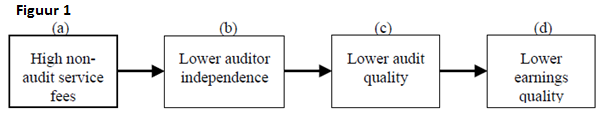 In figuur 1 is de totale situatie geschetst.Hoge provisies voor niet-auditdiensten kunnen leiden tot een lagere onafhankelijkheid van accountants. Vervolgens zorgt dit voor een lagere auditkwaliteit, waardoor uiteindelijk een lagere winst kwaliteit zal ontstaan.Aangezien schakels (b) en (c) niet te observeren zijn, worden deze beschouwd als een ‘zwarte box’. Er zal dan niet gekeken worden naar de ‘zwarte box’ zelf, maar slechts naar de gevolgen die eruit komen. Dit wordt geïllustreerd in figuur 2. Uit de literatuur zijn op basis van deze filters uiteindelijk een aantal artikelen gekozen.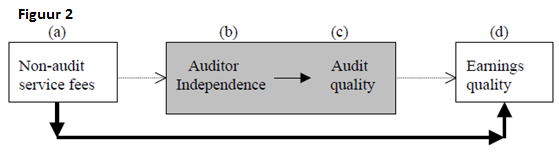 6.2 Argumenten vóór scheidingDe tabel hieronder toont welke onderzoekers wat hebben onderzocht en hun conclusies daarbij. De laatste kolom geeft aan in welke paragraaf het onderzoek nader wordt toegelicht.6.2.1 Becker et al. (1998)Achtergrond
De onderzoekers willen in dit onderzoek het effect van audit kwaliteit op earnings management onderzoeken via de discretionaire accruals. Met audit kwaliteit is de onafhankelijkheid van de externe openbare accountant bedoeld. Ze zijn van mening dat accountants van hogere kwaliteit meer prikkels hebben om malafide accounting praktijken, zoals earnings management via discretionaire accruals, te kunnen ontdekken. 

Indien bekend wordt gemaakt dat een onderneming earnings management toepast, zullen de gevolgen desastreus zijn. De reputatie van het management wordt geschaad en de ondernemingswaarde zal ook dalen. De hypothese is dat er meer earnings management aanwezig zal zijn in ondernemingen met accountants van lage kwaliteit.Werkwijze
Ten eerste moet er een onderscheid worden gemaakt tussen accountants van hoge kwaliteit en van lage kwaliteit. Dit hebben de auteurs getracht te bereiken door Big Six kantoren te nemen en niet-Big Six kantoren. Op dat moment waren de Big Six: Arthur Andersen, Coopers & Lybrand, Deloitte & Touche, Ernst & Young, KPMG Peat Marwick en Price Waterhouse. Menige eerdere onderzoeken hebben aangetoond dat de Big Six kantoren een hogere audit kwaliteit leveren dan niet-Big Six kantoren. Ze hebben meer prikkels om malafide praktijken van management te ontdekken en bekend te maken, omdat ze groter zijn dan de concurrenten.

Om hun hypothese meetbaar te maken is de hypothese vertaald naar: Inkomst-verhogende earnings management, via discretionaire accruals, worden door niet-Big Six kantoren vaker toegelaten. Zij hebben slechts gekeken naar inkomst-verhogende earnings management, omdat managers meer geneigd zijn om hun winsten te overschatten dan te onderschatten.

Daarnaast is gekeken naar de variaties van discretionaire accruals. Indien er veel verschillende discretionaire accruals zijn gerapporteerd, dan laat dit zien dat de accountant een hoge accounting flexibiliteit van zijn cliënt heeft toegelaten. Aan de hand van multivariate analysemethoden wordt de hypothese getest op meer dan 10.000 observaties. De discretionaire accruals worden berekend op basis van het crosssectie model van Jones, ontwikkeld in 1991.Conclusie
De resultaten van het onderzoek bevestigt de hypothese. Ondernemingen met rapporten van niet-Big Six kantoren hebben significant grotere discretionaire accruals, vergeleken met die van de Big Six kantoren. Zij hebben ook significant meer variaties van discretionaire accruals. 

Dit onderzoek is van belang voor mijn scriptie, omdat het aantoont dat de onafhankelijkheid van de accountant, als onderdeel van het audit kwaliteit, bepaalt in hoeverre earnings management, via discretionaire accruals, door de vingers wordt gezien. Het verrichten van niet-auditdiensten kan ervoor zorgen dat de audit kwaliteit, de onafhankelijkheid, wordt aangetast. Als dit gebeurt dan komt het vervolgens tot uiting in grotere discretionaire accruals en meer variaties ervan.6.2.2 Frankel et al. (2002)Achtergrond
Dit artikel toont empirisch bewijs voor de relatie tussen niet-auditdiensten en winst kwaliteit. De onderzoekers constateerden dat accountantskantoren steeds meer winsten halen uit niet-auditdiensten, zoals adviestaken aan het management. De Securities and Exchange Commission (SEC) in Amerika was bezorgd over het effect van niet-auditdiensten op het proces van financiële verslaggeving en heeft als antwoord hierop een aantal regels over de onafhankelijkheid van accountants herzien. Ondernemingen moesten de bedragen die ze hebben betaald aan hun accountants voor zowel auditdiensten als niet-auditdiensten openbaar maken. 

De onderzoekers willen onderzoeken of provisies voor niet-auditdiensten geassocieerd is met earnings management, dit is de eerste hypothese.

Dit artikel werd vaak geciteerd door nieuwsbladen, omdat het als eerst het positieve verband tussen provisies voor niet-auditdiensten en earnings management. In de conclusie van dit artikel wordt hier nog aandacht aan besteed.Werkwijze
Om de eerste hypothese te beantwoorden is gekeken naar de neiging om een bepaalde winst doelstelling te behalen en de hoogte van de discretionaire accruals. De dataset bestaat uit 3074 formulieren waarin ondernemingen hun kosten voor auditdiensten en niet-auditdiensten hebben genoteerd. Op basis van deze dataset zijn twee maatstaven van niet-auditdiensten gemaakt. 

De eerste maatstaf is de ratio van provisies voor niet-auditdiensten op de totale provisies (variabele: FEERATIO). Voor de tweede maatstaf worden de totale provisies eerst verdeeld in een niet-audit component (variabele: RANKNON) en in een audit component (variabele: RANKAUD). De ondernemingen zijn gecontroleerd door de Big Six kantoren.

Conclusie
Het onderzoek laat een significant positieve relatie zien tussen het aanschaffen van niet-auditdiensten en earnings management. Ondernemingen die hun winst verwachtingen of doelstellingen net hebben gehaald, hebben een significant hogere FEERATIO en RANKNON.
Ondernemingen die hun winst verwachtingen of doelstelling net niet hebben gehaald, hebben juist een significant lagere FEERATIO en RANKNON. Daarnaast tonen de resultaten dat ondernemingen met hoge discretionaire accruals een significant hogere FEERATIO en RANKNON hebben. De onderzoekers concluderen dat ondernemingen die meer niet-auditdiensten van hun accountants aanschaffen, vaker schuldig zijn aan earnings management. Hierbij sluiten ze zich aan bij het argument dat provisies voor niet-auditdiensten de economische bond tussen de accountant en de onderneming versterkt.

6.2.3 Dee et al. (2002)
Achtergrond
De SEC en overige participanten in de kapitaalmarkt, zoals investeerders en de overheid, waren bezorgd dat de onafhankelijkheid van accountants aangetast kan worden, omdat ze een economisch motief daarvoor hebben. Accountants krijgen namelijk steeds meer provisies voor het verrichten van niet-auditdiensten, soms stijgen de provisies voor niet-auditdiensten boven de provisies van de gewone auditdiensten. Sommige panel leden van de ‘Panel on Audit Effectiveness’ in 2000 menen dat accountants die niet-auditdiensten verrichten te vergelijken zijn met accountants die aandelen in een onderneming zouden hebben. In beide situaties is er namelijk een economisch belang, omdat ze toekomstige winsten zouden genereren. Dit kan de onafhankelijkheid van de accountant beïnvloeden, waardoor hij bepaalde keuzes van de cliënt toestaat. Deze heeft dan een mogelijkheid tot agressieve earnings management.

Vroeger waren ondernemingen niet verplicht om de provisies die ze hebben betaald aan de accountant te openbaren. Dit is echter veranderd door de SEC in 2001, nadat de regels over onafhankelijkheid van de accountant zijn herzien. Net als het artikel van Frankel et al. levert dit artikel empirisch bewijs voor de relatie tussen provisies van niet-auditdiensten en de winst kwaliteit. De onderzoekers verwachten dat accountants strenger gaan letten op hun onafhankelijkheid, aangezien nu iedereen met eigen ogen kan zien dat ze veel provisies krijgen voor hun niet-auditdiensten en ook hoeveel.Werkwijze
Onafhankelijkheid van de accountant als zodanig is niet te observeren. Een empirisch onderzoek tussen ‘onafhankelijkheid’ enerzijds en ‘provisies voor niet-auditdiensten’ anderzijds is dus niet mogelijk. In plaats van ‘onafhankelijkheid’ gaan de onderzoekers de relatie tussen ‘provisies voor niet-auditdiensten’ en ‘winst kwaliteit’. Winst kwaliteit wordt vervolgens gesubstitueerd met discretionaire accruals en totale accruals.

Ondernemingen uit de Standard & Poor’s 500 zijn gekozen als doelgroep van het onderzoek. Ze hebben deze ondernemingen gekozen, omdat ze groot en veel provisies betalen voor niet-auditdiensten vergeleken met kleine ondernemingen. Daarnaast zorgt dit ervoor dat alle ondernemingen in hun doelgroep min of meer hetzelfde achtergrond hebben, ze zijn immers allemaal S&P 500 ondernemingen. Verschillen in de ratio van provisies voor niet-auditdiensten op provisies voor totale diensten zal in dit geval slechts ontstaan door verschillen in de provisies voor niet-auditdiensten. Alle ondernemingen die betrokken zijn in dit onderzoek waren cliënten van de Big Five kantoren. De Big Six werd Big Five na samenvoeging van Price Waterhouse en Coopers & Lybrand tot PricewaterhouseCoopers (PwC).

De hypothese is: Ceteris paribus, ondernemingen die een hogere proportie van niet-auditdiensten provisies betalen aan hun externe accountant, hogere inkomen verhogende accruals rapporteren.Ook in dit onderzoek is de Jones model van cross sectie analyse gebruikt (Jones, 2001). Via de balans worden de totale discretionaire accruals berekend. Het verschil met Frankel et al. is dat in het onderzoek van Dee et al. na enige aftrekkingen slechts 203 van de 500 ondernemingen zijn overgebleven, terwijl Frankel et al. 3074 ondernemingen hebben genomen. De reden hiervoor is dat in het laatst genoemde onderzoek ook kleinere ondernemingen zijn betrokken.Conclusie
Dee et al. hebben empirisch bewijs geleverd dat ondernemingen die een hoog bedrag betalen aan provisies voor niet-auditdiensten ook significant hogere (inkomen verhogende) discretionaire accruals hebben. Dit is in lijn met opvattingen van sommige critici dat accountants die veel provisies krijgen voor niet-auditdiensten minder geneigd zijn om earnings management van hun cliënt in toom te houden.

De resultaten zijn robuust wanneer aan de hand van sensitivity analyses gecontroleerd wordt voor andere specificaties van accruals modellen en andere controlerende variabelen.

6.2.4 Reynolds et al. (2004)
Achtergrond
Dit artikel bouwt voort op het artikel van Frankel et al. in paragraaf 6.2.2 hierboven. Het onderzoekt of de onafhankelijkheid van de accountant wordt aangetast door het niveau van economisch afhankelijkheid met de cliënt. Dit laatste wordt gemeten aan de hand van provisies voor auditdiensten en niet-auditdiensten. Ze constateren dat er verschillende resultaten in de literatuur voorkomen. Naast het onderzoeken geven ze ook een verklaring waarom er diverse resultaten aanwezig zijn in de literatuur, vooral het artikel van Frankel et al. is vaak geciteerd door andere mensen. Werkwijze
De werkwijze in dit artikel is vrijwel hetzelfde als die van Frankel et al. Ze nemen gegevens van provisies voor auditdiensten en niet-auditdiensten uit zogenaamde proxy statements. Dit zijn formulieren die Amerikaanse beursgenoteerde ondernemingen moeten invullen vóór de jaarlijkse aandeelhoudersvergadering. In het formulier moet onder meer worden aangegeven hoeveel er is betaald aan de accountant voor zowel auditdiensten als niet-auditdiensten.

Vervolgens wordt gekeken naar het niveau van discretionaire accruals in de jaarrekeningen van de ondernemingen. De onderzoekers stellen dit niveau als een substituut voor de vrijheid die ondernemingen in hun jaarrekeningen hebben. Als ze veel vrijheid hebben, dan kunnen ze meer discretionaire accruals in de jaarrekening zetten. Aan de hand van deze gegevens wordt het onafhankelijkheidsniveau van de accountant gemeten. 

Ze gebruiken in dit artikel ook het cross sectie model van Jones. Twee modellen zijn gebruikt in het onderzoek, een ‘replication model’ en een ‘expanded model’. Met het ‘replication model’ is geprobeerd om dezelfde resultaten als Frankel et al. te bereiken. Met het ‘expanded model’ proberen ze een stap verder te gaan. Het verschil met Frankel et al. is dat er nu ook gecontroleerd is voor de groei in activa (variabele: ASSETGROW) en de aanwezigheid van een beursintroductie (variabele: IPO) in het fiscaal jaar van 2000.

Conclusie
De onderzoekers hebben een significant positieve relatie gevonden tussen ondernemingen die veel discretionaire accruals in hun jaarrekening hebben en de FEERATIO (de ratio van provisies voor niet-auditdiensten op de totale provisies, zie hierboven van Frankel et al.). Accountants die een hogere FEERATIO hebben, dus veel meer provisies voor hun niet-auditdiensten krijgen ten opzichte van het totaal, geven hun cliënten meer ruimte bij het opstellen van hun jaarrekening. Cliënten kunnen zich dan meer discretionaire accruals veroorloven. Dit resultaat komt uit het eerste ‘replication model’ en het loopt min of meer in dezelfde lijn als het onderzoek van Frankel et al.

Het ‘expanded model’ geeft een ander beeld over deze situatie. De onderzoekers constateren dat er veel ondernemingen zijn die voor het eerst op de beurs zijn geïntroduceerd in het fiscaal jaar 2000. Dezelfde ondernemingen hebben ook relatief weinig activa. Er zijn vier kwartielen gemaakt op basis van de totale activa van elke onderneming. Uit hun analyse volgt dat ondernemingen die een beursintroductie hebben gemaakt in het fiscaal jaar 2000 voornamelijk in het een-na-laagste kwartiel zitten.

Na verder onderzoek is gebleken dat deze ondernemingen voornamelijk tot de bedrijfstakken e-commerce, biomedische onderzoeken, farmaceutische onderzoeken en telecommunicatie behoren. Deze ondernemingen hebben een enorme (activa) groei ondergaan, variërend van iets meer dan 100% groei tot een groei van 3515%. Reynolds et al. hebben in hun tweede analyse gecontroleerd voor deze ondernemingen, waardoor uiteindelijk de eerder geconstateerde positieve relatie tussen FEERATIO en ondernemingen met veel discretionaire accruals is verdwenen. 

Dit is te verklaren aan de hand van de bloeiende periode van deze bedrijfstakken rond het jaar 2000. In dergelijke periode is het niet vreemd dat er veel discretionaire accruals zijn opgenomen in de jaarrekening. Hun conclusie is dat accountants die naast auditdiensten ook niet-auditdiensten verlenen niet systematisch een lagere onafhankelijkheid hebben.6.2.5 Krishnan et al. (2011)Achtergrond
De SEC heeft in 2003 verklaard dat een aantal specifieke niet-auditdiensten voortaan niet meer mogen worden uitgevoerd door accountants die al reguliere auditdiensten verrichten voor hun cliënt. Dit zijn onder andere de volgende diensten: design en implementatie van financiële informatie systemen, actuariële services, adviezen geven omtrent investeringen en juridisch advies geven dat niet gerelateerd is aan de audit (SEC, 2003). Zie bijlage 1 voor de volledige lijst. 

Door deze wijziging is er een significante daling van het aantal verrichte NAS, gemeten in provisies voor niet-auditdiensten, in de periode van 2000-2001 tot 2004-2005. De onderzoekers verwachten dat de introductie van de Sarbanes-Oxley (hierna: SOX) Act van 2002 ervoor heeft gezorgd dat accountantskantoren terughoudend zijn geweest met het verrichten van niet-auditdiensten.Werkwijze
De onderzoekers onderscheiden twee periodes: pre-SOX (2000-2001) en post-SOX (2004-2005). De periode hiertussen is bewust weggelaten, omdat het een transitieperiode is waar bepaalde regels langzaam aan pas haar werking krijgen. Ze verwachten dat ondernemingen die minder provisies voor niet-auditdiensten zijn gaan betalen in de post-SOX periode, meer earnings management tonen in de pre-SOX periode. Daarnaast verwachten ze dat dit effect zal verdwijnen in de post-SOX periode.

De redenering hierachter is als volgt: in 2002-2003 zijn bepaalde niet-auditdiensten bestempeld als ‘schadelijke’ niet-auditdiensten (zie hierboven). Ondernemingen die veel van deze ‘schadelijke’ diensten gebruik hadden gemaakt in de pre-SOX periode zullen daarna veel minder kosten kwijt zijn aan totale niet-auditdiensten, omdat een groot gedeelte van hun oude niet-auditdiensten nu eenmaal verboden is. 

Daarentegen zullen ondernemingen die ‘onschuldige’ niet-auditdiensten in de pre-SOX periode hadden aangeschaft, dit ook blijven doen in de post-SOX aangezien hier geen belemmering voor is. Deze ondernemingen zullen dan geen significante daling vertonen in hun kosten aan niet-auditdiensten. Ook hier wordt gekeken naar de discretionaire accruals, maar dan aangepast aan de prestaties van de onderneming, de zogenaamde performance-adjusted discretionaire accruals. Onder performance wordt hier verstaan de rentabiliteit op het totale vermogen (Return on Assets).Conclusie
De resultaten bevestigen de verwachtingen van de onderzoekers. Het blijkt dat ondernemingen die in de pre-SOX periode meer discretionaire accruals hebben in hun jaarrekening, significant minder provisies betalen aan totale niet-auditdiensten in de post-SOX periode. Met andere woorden de niet-auditdiensten hebben een significante invloed op de onafhankelijkheid van de accountant.

Dit is echter anders wanneer de discretionaire accruals worden opgedeeld in een positieve en negatieve component. Positieve discretionaire accruals zijn overlopende posten, waardoor de winsten van de onderneming omhoog wordt gehaald. Negatieve discretionaire accruals zijn overlopende posten, waardoor de winsten juist omlaag wordt gedrukt.

Na de verdeling tussen positieve en negatieve discretionaire accruals is er slechts een significant verband met de negatieve discretionaire accruals. Inkomen verhogende earnings management is dus niet geassocieerd met het verlenen van niet-auditdiensten. Wellicht omdat het risico op een rechtszaak groter is dan de eventuele voordelen. Dit risico speelt een minder acute rol bij inkomen verlagende earnings management. Deze resultaten zijn robuust wanneer gecontroleerd wordt voor de effectiviteit van audit commissies. 6.3 Argumenten tegen scheidingDe tabel hieronder laat zien welke onderzoekers wat hebben onderzocht en hun conclusies daarbij. De laatste kolom geeft aan in welke paragraaf het onderzoek nader wordt toegelicht.6.3.1 Antle et al. (2002)Achtergrond
In de literatuur zijn verschillende methoden te vinden om onafhankelijkheid van de accountant te meten aan de hand van discretionaire accruals. Sommige variabelen worden als endogeen beschouwd, terwijl bij andere onderzoekers het juist exogene variabelen zijn. Dit is bijvoorbeeld het geval met provisies voor auditdiensten en niet-auditdiensten. Indien de accountant naast het verrichten van auditdiensten ook niet-auditdiensten voor haar cliënt verricht, kan de cliënt besluiten om ook meer te betalen voor de auditdiensten. 

In dit artikel is rekening gehouden met het feit dat de beslissing om auditdiensten en niet-auditdiensten aan te schaffen van de accountant simultaan, dat wil zeggen tegelijkertijd, gebeurt. Ook het betalen van provisies aan niet-auditdiensten en abnormale accruals wordt gezamenlijk vastgesteld. Dit is terug te vinden in hun onderzoeksopzet: er zijn drie simultane vergelijkingen opgesteld over provisies voor auditdiensten, provisies voor niet-auditdiensten en abnormale accruals. 
De onderzoekers hebben besloten om naast ondernemingen van Amerika, ook ondernemingen van het Verenigd Koninkrijk in hun onderzoek mee te nemen. De reden hierachter is dat de UK GAAP vanaf 1992 al heeft besloten dat ondernemingen hun kosten voor auditdiensten en niet-auditdiensten moeten openbaren. Ten opzichte van de Amerikaanse ondernemingen is er dus veel meer data aanwezig over de ondernemingen in het Verenigd Koninkrijk. 

Werkwijze
Zoals hierboven is vermeld hebben de onderzoekers drie simultane vergelijkingen opgesteld. Dit is geïllustreerd in figuur 3. 
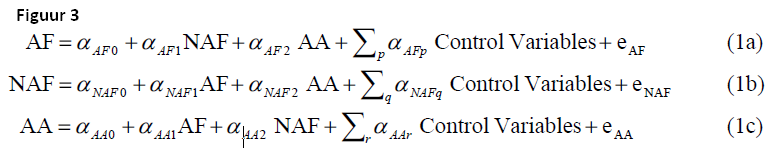 Hierbij staat AF voor provisies voor auditdiensten (audit fees), NAF voor provisies voor niet-auditdiensten (non-audit fees) en AA voor abnormale accruals. Voor de interpretatie nemen we bijvoorbeeld vergelijking 1c. Een positieve coëfficiënt voor AF en/of NAF betekent in deze vergelijking dat er tijdens het bepalen van de abnormale accruals invloeden zijn geweest van de accountant. Dit is het simultane kenmerk in het onderzoek.

De controle variabelen zijn onder andere de leverage ratio en quick ratio. Verder is er ook een dummyvariabele voor de Big Six kantoren. In het onderzoek zijn in totaal 2443 en 1430 observaties meegenomen van respectievelijk ondernemingen in het Verenigd Koninkrijk en Amerika.

Conclusie
Uit de resultaten volgen enkele conclusies. Tussen auditdiensten en niet-auditdiensten bestaat een wederzijdse knowledge spillover effect, dit betekent dat ze elkaar significant positief beïnvloeden. Hogere provisies voor auditdiensten leiden tot hogere provisies voor niet-auditdiensten en andersom. Dit sluit aan bij de theorie van synergievoordelen tussen deze twee.
Van belang voor deze scriptie is dat provisies voor niet-auditdiensten niet leiden tot significant hogere abnormale accruals. Dit is het tegenovergestelde van de bevindingen van bijvoorbeeld Frankel et al. in 2002. Sterker nog, de onderzoekers constateren dat provisies voor niet-auditdiensten zelfs leiden tot een daling van abnormale accruals. Dit effect was te vinden in de gegevens van het Verenigd Koninkrijk. Een mogelijke verklaring hiervoor is dat door bijvoorbeeld een speciaal voorraadsysteem te bedenken voor hun cliënt, zij voortaan efficiënter met voorraden kunnen omgaan.  Hierdoor kunnen de abnormale accruals gaan dalen, via bijvoorbeeld de crediteurenpost. 6.3.2 Ashbaugh et al. (2003)Achtergrond
Dit artikel is een antwoord op het artikel van Frankel et al. in 2002. De onderzoekers zijn kritisch over de resultaten en onderzoeksopzet van Frankel et al. Zij menen bijvoorbeeld dat  gekeken moet worden naar de totale provisies aan de accountant, dus provisies voor zowel auditdiensten als niet-auditdiensten, in plaats van de FEERATIO (provisies voor niet-auditdiensten gedeeld door de totale provisies aan de accountant). De redenering hierachter is dat bij een ratio niet naar de economische significantie kan worden gekeken. Een ratio van 73% is hoog, maar dit heeft vrijwel geen economische betekenis voor de accountant wanneer de totale provisies slechts $50.000 zijn. 

Daarnaast zijn de onderzoekers van mening dat de resultaten van Frankel et al. gecontroleerd moeten worden op prestaties van ondernemingen. Uit onderzoek van Kothari et al. is namelijk gebleken dat prestaties ook invloed hebben op de accruals (Kothari et al. 2002).

Werkwijze
De empirische testen van Frankel et al. worden in dit artikel overgenomen met een aanpassing voor de totale provisies en de prestaties van ondernemingen. Deze aanpassing vindt plaats bij het bepalen van de discretionaire accruals. De onderzoekers hebben twee methodes voorgesteld om dit te bereiken. 

De eerste methode is de zogenaamde Portfolio Performance Adjusted Discretionary Current Accrual. Hierbij worden de discretionaire accruals gecontroleerd voor de prestaties van ondernemingen via een portfolio techniek. Er wordt onder meer gekeken naar de (vertraagde) totale activa, netto-omzet en debiteuren. Voor een complete uitleg over de portfolio techniek wordt verwezen naar het artikel zelf. 

In de tweede methode volgen de onderzoekers de methode van Kothari et al. door een controlerende variabele voor de prestaties aan het regressie model toe te voegen. Dit is de vertraagde variabele ‘rendement op activa’. Het regressie model van Frankel et al. wordt ook in dit artikel gebruikt.

Conclusie
De resultaten tonen dat er geen significante verband bestaat tussen positieve discretionaire accruals en niet-auditdiensten. Ook is het verband niet te vinden voor gewone auditdiensten of voor totale auditdiensten. Nadat er gecontroleerd is voor ondernemingsprestaties blijkt dus dat het positieve verband in Frankel et al. verdwenen is.De onderzoekers menen dat de resultaten van Frankel et al. gevoelig zijn voor de keuze van de onderzoeksopzet. Indien er niet werd gecontroleerd voor ondernemingsprestaties, dan kregen Ashbaugh et al. ook dezelfde resultaten als die van Frankel et al.
Zie bijlage 2 voor een tabel voor de verschillen tussen Frankel et al. en Ashbaugh et al.6.3.3 Larcker en Richardson (2004)Achtergrond
Het doel van dit artikel is min of meer hetzelfde als die van Ashbaugh et al. Aangezien de resultaten van Frankel et al. voor grote ophef hebben gezorgd in de media willen onderzoekers deze resultaten uitdagen en testen of ze blijven kloppen onder verschillende toetsen en onderzoeksopzetten.

Dit onderzoek breidt de bestaande literatuur uit in de volgende opzichten. Voorgaande literatuur hebben geen rekening gehouden met corporate governance in ondernemingen. Larcker en Richardson menen dat de accountant slechts een deel van het systeem van corporate governance is. In een onderneming zijn nog meer mechanismen aanwezig die ook een invloed hebben op de winstkwaliteit. Daarnaast is in de literatuur vaak gebruik gemaakt van een simpele regressiemodel. Antle et al. (zie paragraaf 6.3.1.) zijn hiervan afgeweken met hun simultane vergelijkingen methode. Larcker en Richardson stellen voor om ook een andere methode dan de simpele regressiemodel te nemen, omdat het lastig is om daarmee een adequate voorstelling van de gehele situatie te geven.Werkwijze
De gegevens over de provisies die ondernemingen hebben betaald zijn genomen uit S&P’s dataset. Zij hebben ook gebruik gemaakt van de formulieren die ondernemingen moesten invullen naar aanleiding van de SEC’s herziening van regelgeving. In totaal zijn gegevens van 3424 ondernemingen gebruikt voor 5103 observaties. 

De ratio van provisies voor niet-auditdiensten op die van totale auditdiensten wordt in dit artikel niet gebruikt, omdat het de grootte van de provisies niet meerekent. Om de grootte wel mee te nemen, hebben de onderzoekers gekeken naar de mate van belangrijkheid van de cliënt voor het accountantskantoor. Deze belangrijkheid wordt gemeten aan de hand van een andere ratio. Hier worden de provisies die betaald zijn aan auditdiensten gedeeld door de totale inkomsten van het accountantskantoor. Dit is geïllustreerd in figuur 4.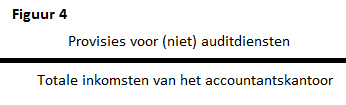 
Met de variabele ‘NONAUDFEE’ wordt aangegeven dat provisies voor niet-auditdiensten in de teller van de ratio staat. Bij de variabele ‘TOTFEE’ staan zowel de provisies voor auditdiensten als niet-auditdiensten in de teller.

Om de winstkwaliteit te meten is gebruik gemaakt van het gemodificeerde Jones model van DeFond en Subramanyam in 1998 (DeFond en Subramanyam, 1998). In dit model is de aanname gemaakt dat de verandering in inkomsten minus de verandering in crediteuren niet beïnvloed kan worden door de managers in de onderneming. Met andere woorden bestaat het discretionaire deel van de accruals uit de verandering in de crediteurenpost. Daarnaast zijn door Larcker en Richardson nog twee extra variabelen geïntroduceerd, de book-to-market ratio en de kasstromen uit operationele activiteiten. 

Voor de mate van corporate governance is gekeken of de onderneming aandelen heeft die in handen zijn van instituten of van insiders. Hierbij volgen ze eerdere onderzoeken zoals die van Schleifer en Vishny (Shleifer en Vishny, 1997). Ook is de compositie van het bestuur meegenomen in het model. Indien een bestuur meer outside directors heeft, dan rapporteert de onderneming een hogere winstkwaliteit (Dechow et al., 1996). Uiteindelijk wordt alles berekend aan de hand van een latente klasse model. Er wordt gebruik gemaakt van latente variabelen die de onderlinge samenhang van de variabelen weergeven. Conclusie
Uit het onderzoek blijkt dat er een substantiële correlatie is tussen NONAUDFEE en TOTFEE. De resultaten voor deze twee variabelen zijn dus ook vrijwel hetzelfde. Er is geen significant positieve relatie tussen de provisies die betaald zijn aan accountants en de discretionaire accruals. Dit is anders wanneer de ratio van provisies voor niet-auditdiensten gedeeld door totale provisies wordt gebruikt (de FEERATIO van Frankel et al.) In dat geval is er wel een significant positieve relatie.

Uit het latente klasse model blijkt dat er wel een significant positieve relatie te vinden is voor een kleine groep ondernemingen. Ze zijn echter slechts ongeveer 8,5% van de totale ondernemingen en hebben dezelfde kenmerken. Vergeleken met de andere clusters hebben ze een kleine beurswaarde, lagere book-to-market ratio en minder aandelen in handen van instituten. Bij dergelijke ondernemingen speelt corporate governance ook een rol bij het bepalen van de discretionaire accruals. Ze kunnen bijvoorbeeld hogere discretionaire accruals op de jaarrekening laten zien, omdat niemand van het bestuur daar bezwaren mee heeft. 6.3.4 Mitra, S. (2007)Achtergrond
Dit artikel behandelt de vraag over onafhankelijkheid van de accountant in de olie en gas industrie. Er is voor slechts één industrie gekozen zodat industrie gerelateerde effecten geen invloed hebben op de resultaten. In eerdere onderzoeken zijn meestal alle ondernemingen op een hoop gegooid, zie bijvoorbeeld de bovengenoemde onderzoeken in deze scriptie. Verder is voor de olie en gas industrie gekozen, omdat heel veel dingen onzeker zijn in deze industrie. Er zijn veel risico’s over mogelijke olievondsten en de volatiele olieprijzen kunnen onverwachts een piek laten zien.

Aangezien de gas en olie industrie zo uniek is, worden accountants soms voor extra hulpverlening gevraagd. Accountants kunnen hun specifieke kennis over deze industrie dan gebruiken om hun cliënt te helpen. In zulke gevallen hoeven niet-auditdiensten niet altijd te leiden tot een lagere onafhankelijkheid van de accountant. Het is vanuit een praktisch belang dat de accountant haar kennis over de industrie kan toepassen en niet uit een economisch belang. Het gevaar blijft nog echter bestaan dat de accountant meer geneigd is om een oog dicht te doen tijdens het auditproces, omdat ze hun provisies voor de niet-auditdiensten niet kwijt willen raken.

Werkwijze
Er zijn in totaal 71 gas en olie ondernemingen onderzocht. Ze waren allemaal cliënten van de Big Five accountantskantoren. Aan de hand van de proxy statements zijn de gegevens over de provisies verkregen. De gegevens worden in een cross-sectie regressie model gestopt.Net zoals in het onderzoek van Larcker en Richardson (2004) wordt hier gekeken naar de mate van belangrijkheid van de cliënt voor het accountantskantoor. Daarnaast worden de abnormale accruals genomen als een maatstaf voor het verlies van onafhankelijkheid. In dit artikel wordt het gemodificeerde Jones model van DeFond en Subramanyam in 1998 gebruikt. Ook dit sluit aan bij het onderzoek van Larcker en Richardson (2004). Er zijn enkele aanpassingen gemaakt, zo is er bijvoorbeeld een variabele voor de inverse relatie tussen het gebruik van abnormale accruals en financiële derivaten. 

Conclusie
De grootte van de abnormale accruals is niet significant geassocieerd met de provisies voor niet-auditdiensten in de gas en olie industrie. In dit onderzoek betekent deze conclusie dat accountants van de onderzochte ondernemingen in de gas en olie industrie niet minder onafhankelijk worden bij relatief hoge provisies voor niet-auditdiensten. 

Mitra meent dat reputatieschade of risico op een rechtszaak behoren tot een van de belangrijkste redenen waarom de onafhankelijkheid niet wordt aangetast.  De verklaringskracht van het model is relatief hoog met een R2 tussen de 55 en 57 procent. Dit onderzoek is uniek in de zin dat er op een specifieke bedrijfstak is gefocust. Hiermee is aangetoond dat zelfs na het elimineren van industrie gerelateerde effecten er statistisch significante bewijs is die resultaten uit eerdere onderzoeken bevestigen.6.3.5 Svanström, T. (2012)Achtergrond
Zoals in hoofdstuk 6 te zien is, zijn in voorgaande literatuur veelal publieke ondernemingen als doelgroep genomen. Dit artikel onderzoekt de vraag of provisies voor niet-auditdiensten invloed hebben op de onafhankelijkheid van de accountant in private ondernemingen van Zweden. 

Private ondernemingen behoren meestal tot de kleine en middelgrote ondernemingen, maar dit neemt niet weg dat ze wel degelijk een economische betekenis spelen in de wereldeconomie. In de literatuur is echter weinig onderzoeken te vinden over deze private ondernemingen. Een van de weinige onderzoeken is die van Hope en Langli. Zij hebben private ondernemingen onderzocht in Noorwegen. Ze constateren dat er geen associatie bestaat tussen provisies voor accountants en de geneigdheid om een ‘going concern’ verklaring te geven (Hope en Langli, 2010).

Er is een belangrijk verschil tussen publieke en private ondernemingen. Managers in private ondernemingen hebben vrijwel weinig kennis over accounting en boekhouden. Zij zullen dus vaker hulp vragen aan hun externe accountant. Accountants kunnen in dit geval hun kennis toepassen op de verschillende diensten die ze moeten verrichten voor de cliënt, hierdoor wordt de efficiency verhoogd. Aan de andere kant staan de accountants in private ondernemingen dichter bij hun cliënt. Ze kunnen hierdoor dusdanig gehecht raken dat hun onafhankelijkheid wordt geschaad.Werkwijze
De onderzoeker heeft naast de gebruikelijke abnormale accruals ook de mening van de manager over de auditkwaliteit meegenomen. Aangezien deze scriptie alleen kijkt naar de abnormale accruals wordt de manager’s mening niet verder behandeld. 

De gegevens zijn genomen uit een nationale survey voor kleine en middelgrote ondernemingen in Zweden. Het zijn allemaal ondernemingen die niet op de beurs staan en ze worden allemaal door een accountant gecontroleerd. De grote groep respondenten is onderverdeeld naar drie categorieën: ondernemingen met 1-9 werknemers, ondernemingen met 10-49 werknemers en ondernemingen met 50-249 werknemers. Met behulp van een multiple regressiemodel zijn de gegevens geanalyseerd. Conclusie
Uit de gegevens blijkt dat slechts 40% van de ondernemingen een accountant inhuren puur voor het auditproces. 49% van de ondernemingen schaffen ook belastingadviezen aan van hun accountant. Dit is in lijn met de eerder veronderstelde afhankelijkheid van managers in kleine en middelgrote ondernemingen vanwege hun gebrek aan kennis.

Verder is er geen significant positieve verband tussen provisies voor niet-auditdiensten en earnings management, in de vorm van discretionaire accruals. De auditkwaliteit is dus niet aangetast volgens dit onderzoek. Bij sommige types niet-auditdiensten blijkt dat het zelfs een positieve invloed heeft op de auditkwaliteit (dus minder earnings management). Hierbij hoort onder andere de belastingadviesdiensten.7. Conclusie
De hoofdvraag in deze scriptie is: ‘In hoeverre wordt de onafhankelijkheid van de externe accountant negatief beïnvloed door het verlenen van niet-audit diensten aan eenzelfde opdrachtgever?’

Bij de beantwoording van deze vraag is een literatuuronderzoek verricht waarbij de voor- en tegenstanders allebei werden onderzocht aan de hand van een aantal criteria. 
Alvorens dit te kunnen doen, zijn enkele begrippen toegelicht in hoofdstuk 3 en 4. In hoofdstuk 3 is uiteengezet dat in deze scriptie de accountant gelijk is gesteld aan de RA. Daarnaast zijn de accountantsdiensten behandeld en daaruit is de tweedeling naar auditdiensten en niet-auditdiensten gemaakt. Hoofdstuk 4 laat zien dat de onafhankelijkheid van de accountant ook in twee delen kan worden gesplitst, dit zijn de onafhankelijkheid in wezen en onafhankelijkheid in optreden.

Hoofdstuk 6 presenteert het literatuuronderzoek. Accountants die veel provisies krijgen voor hun niet-auditdiensten zouden meer prikkels hebben om bepaalde dingen door de vingers te zien. Dit komt vervolgens tot uiting in de winst kwaliteit van een onderneming. De winst kwaliteit wordt gemeten aan de hand van de discretionaire accruals, ook wel abnormale accruals.

In paragraaf 6.1 zijn de voorstanders van de scheiding van auditdiensten en niet-auditdiensten behandeld. Voor de conclusies van de artikelen wordt verwezen naar de relevante paragrafen. Het argument van de voorstanders is dat de onafhankelijkheid van de accountant door provisies voor niet-auditdiensten wordt aangetast.  Er kan een economische bond worden gevormd met de cliënt. Hierdoor hebben ze meer prikkels om bepaalde dingen door de vingers te zien. De ondernemingen zouden dan significant meer discretionaire accruals in hun jaarrekeningen zetten.

De tegenstanders van de scheiding van auditdiensten en niet-auditdiensten zijn in paragraaf 6.2 uiteengezet. Deze onderzoekers zijn van mening dat de onafhankelijkheid van de accountant niet wordt geschaad door het leveren van niet-auditdiensten. Zij verdedigen dit standpunt met het argument dat accountants vrezen voor de maatschappelijke druk en juridische consequenties. In sommige onderzoeken is zelfs een negatief verband te zien tussen niet-auditdiensten en de discretionaire accruals. Dit duidt op de effecten van knowledge spillover. Accountants hebben vaak kennis over een specifieke bedrijfstak, deze kennis kan worden gebruikt om systemen van de cliënt te verbeteren.

8. DiscussieOver deze scriptie zijn enkele tekortkomingen te vermelden. Om de onafhankelijkheid van de accountant te kunnen meten is gekozen voor de discretionaire accruals. Dit betekent dat er alleen gekeken is naar de onafhankelijkheid in wezen. Onafhankelijkheid in schijn is dus niet behandeld in de scriptie. 

Daarnaast heeft de keuze voor discretionaire accruals ook haar eigen nadelen. Discretionaire accruals zijn niet zomaar ergens te vinden; ze moeten worden geschat. Onderzoekers hebben verschillende methoden gehanteerd om dit te bereiken, een daarvan is bijvoorbeeld de Jones model in 1991. Deze modellen hebben echter haar eigen beperkingen en nadelen. De resultaten van de onderzoekers hangen dus ook mede af van de kwaliteit van het model om de discretionaire accruals te kijken.

Verder is aangenomen dat discretionaire accruals bijvoorbeeld zijn afgenomen, omdat er minder niet-auditdiensten zijn verricht of minder is betaald voor niet-auditdiensten. Dit veronderstelt een zeker causale verband tussen deze twee verschijnselen. De mogelijkheid dat de managers uit zichzelf minder earnings management zijn gaan toepassen is dus niet meegenomen.Bibliografie
Accountancynieuws, 2013, Nr. 7. ‘AFM niet blij met Big Fours invulling van scheiding audit en advies’, 12 april

Accountancynieuws, 2013, Nr. 11. ‘Nog geen Europese eenheid over accountantsregels’, 7 juni

AFM, 2013. ‘Naleving overgangsregeling scheiding controle en advies’, 27 maart

Amtenbrink, F., H.H.B. Vedder, 2010. ‘Recht van de Europese Unie’, 4e druk, Boom Juridische Uitgevers, Den Haag, (A&V)
Antle, Rick, Gordon, Elizabeth A., Narayanamoorthy, Ganapathi S. en Zhou, Ling, 2004. ‘The Joint Determination of Audit Fees, Non-Audit Fees, and Abnormal Accruals’, Yale ICF Working Paper No. 02-21; Yale SOM Working Paper Nr. AC-15. Arens, A.A., Elder, R.J. en Beasley, M.S. (2012). ‘Auditing and Assurance Services, An Integrated Approach’, Harlow: Pearson.Ashbaugh, H., LaFond, R. en Mayhew, B., 2003. ‘Do nonaudit services compromise auditor independence? Further evidence’. The Accounting Review Volume 78, nr 3. Pagina 611–639.
Bazerman, Max H., Kimberly P., Morgan en George Loewenstein, 1997. ‘The Impossibility of Auditor Independence’. Sloan management review, volume 38 nr 4. Pagina 89-94Becker, Connie L, Defond, Mark L, Jiambalvo, James en Subramanyam, K R. 1998. ‘Contemporary Accounting Research’  15.1 (Spring 1998): Pagina 1-24Dee, Carol Callaway, Lulseged, Ayalew A. en Nowlin, Tanya S., 2002. ‘Earnings Quality and Auditor Independence: An Examination Using Non-audit Fee Data’, Working paper, januari 28, 2002
DeFond, M. L., en K.R. Subramanyam, 1998. “Auditor Changes and Discretionary Accruals.” Journal of Accounting and Economics, Volume 25 (1998): Pagina 35–67Dechow, P. M., R.G. Sloan en A.P. Sweeney, 1996. “Causes and Consequences of EarningsManipulation: An Analysis of Firms Subject to Enforcement Actions by the SEC.” Contemporary Accounting Research, Volume 13, Pagina 1–36Francis, J. R., en Ke, B., 2006. ‘Disclosure of fees paid to auditors and the market valuation of earnings surprises’. Review of Accounting Studies, Volume 11, Nr. 4, Pagina 495–523Frankel, R. M., Johnson, M. F., en Nelson, K. K., 2002. ‘The relation between auditors’ fees for non-audit services and earnings management’. The Accounting Review, 77(Supplement), Pagina 71–105Ghosh, A., S. Kallapur en D. Moon, 2009. ‘Audit and non-audit fees and capital market’. J. Account. Public Policy nr. 28, pagina 369–385, ElsevierHope, O. K. en Langli, J. C. , 2010. ‘Auditor independence in a private firm and low litigation risk setting’. Accounting Review, Volume 85, Nr. 2, Pagina 573–605Jones, J. J., 1991. ‘Earnings management during import relief investigations’. Journal of accounting research, Volume 29, Nr. 2, Pagina 193-228Kothari, S., A. Leone, en C. Wasley, 2002. ‘Performance matched discretionary accrual measures’. Working paper, University of Rochester
Krishnan, J., L.N. Su en Y. Zhang, 2011. ‘Nonaudit services and earnings management in the pre-SOX and post-SOX eras’. Auditing: A journal of practice & theory, nr. 30Larcker, D F, Richardson, S, 2004. ‘Fees paid to audit firms, accrual choices and corporate governance’, Journal of Accounting Research Volume 42, Nr. 3 JuniLimperg Institute, 1985. ‘The social responsibility of the auditor. A basic theory on the auditor's function’, Universiteit van Amsterdam, AmsterdamMitra, S., 2007. ‘Nonaudit Service Fees and Auditor Independence: Empirical Evidencefrom the Oil and Gas Industry’, Journal of Accounting, Auditing & Finance, Volume 22, nr. 1, Pagina 85-107NBA, 2009. ‘Handleiding Regelgeving Accountancy’. Verordening gedragscode (RA’s), januariNBA, 2012. ‘Scheiding controlediensten & andere werkzaamheden en verplichte kantoorroulatie’, December
NBA, 2013. http://www.nba.nl/Studie-en-Opleiding/De-Accountant/Accountant-worden/ (geraadpleegd op 23 mei 2013)Reynolds, J Kenneth;Deis, Donald R, Jr;Francis en Jere R, 2004. ‘Professional Service Fees and Auditor Objectivity’, Auditing: A Journal of Practice & Theory, Volume 23, Nr. 1Richardson, Scott A., Sloan, Richard G., Soliman, Mark T. en Tuna, A. Irem, 2001. ‘Information in Accruals About the Quality of Earnings’. Working paper, juliSEC, 2003. 17 CFR PARTS 210, 240, 249 and 274, [RELEASE NO. 33-8183; 34-47265; 35-27642; IC-25915; IA-2103, FR-68, File No. S7-49-02], RIN 3235-AI73, ‘Strengthening the Commission's Requirements Regarding Auditor Independence’. http://www.sec.gov/rules/final/33-8183.htmSharma, D. S., en Sidhu, J., 2001. ‘Professionalism vs. commercialism: The association between non-audit services (NAS) and audit independence.’ Journal of Business Finance & Accounting, 1 (juni/juli), Pagina 595–629.Schleifer, A., en R. W. Vishny, 1997. ‘A Survey of Corporate Governance’. Journal of Finance, Volume 52, Pagina 737–783Svanström, Tobias, 2013. ‘Non-audit Services and Audit Quality:Evidence from Private Firms’, European Accounting Review, Volume 22, nr. 2, Pagina 337-366Westra, B., 2000. ‘De mythe van onafhankelijkheid’, Accountancynieuws. Pagina. 32-34Bijlagen Bijlage 1: de volgende niet-auditdiensten mogen van de SEC sinds 2003 niet meer door accountants worden verricht voor cliënten waar ze al reguliere auditdiensten verrichten
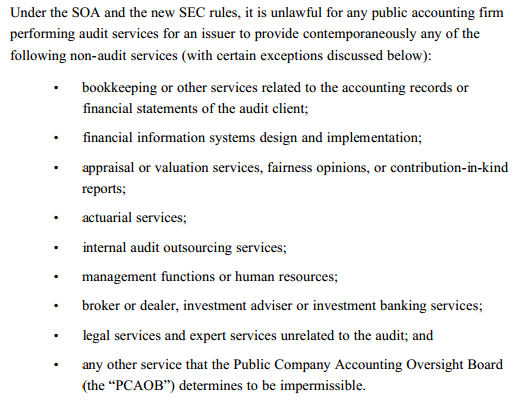 Bijlage 2: Tabel waar de verschillen tussen Frankel et al. en Ashbaugh et al. zijn omschreven. Dit tabel is uit het onderzoek van Ashbaugh et al. De rode omcirkeling is door de scriptie schrijver gedaan.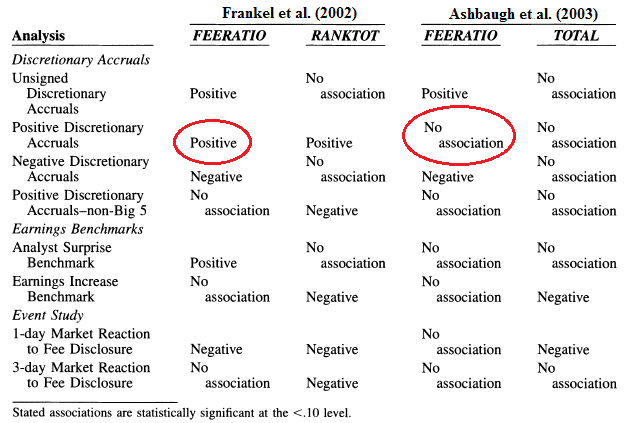 OnderzoekersConclusiesParagraaf(1998) Becker et al.Ondernemingen met rapporten van niet-Big Six kantoren hebben significant grotere discretionaire accruals, vergeleken met die van de Big Six kantoren. Zij hebben ook significant meer variaties van discretionaire accruals6.2.1(2002) Frankel et al.Ondernemingen die niet-auditdiensten aanschaffen van hun accountant rapporteren hogere discretionaire accruals6.2.2(2002) Dee et al.Ondernemingen die hoge provisies voor niet-auditdiensten betalen, hebben significant hogere discretionaire accruals6.2.3(2004) Reynolds et al.Accountants die naast auditdiensten ook niet-auditdiensten verlenen, hebben niet systematisch een lagere onafhankelijkheid 6.2.4(2011) Krishnan et al.Niet-auditdiensten hebben een significant positief verband met inkomen verlagende discretionaire accruals6.2.5OnderzoekersConclusiesParagraaf(2002) Antle et al.Provisies voor niet-auditdiensten leiden tot een daling van abnormale accruals6.3.1(2003) Ashbaugh et al.Na controle voor ondernemingsprestaties tonen de resultaten geen significante verband tussen positieve discretionaire accruals en niet-auditdiensten6.3.2(2004) Larcker en RichardsonEr is geen significant positieve relatie tussen de provisies die betaald zijn aan accountants en de discretionaire accruals6.3.3(2007) Mitra, S.De grootte van de abnormale accruals is niet significant geassocieerd met de provisies voor niet-auditdiensten in de gas en olie industrie6.3.4(2012) Svanström, T.Geen significant positieve verband tussen provisies voor niet-auditdiensten en discretionaire accruals. Voor sommige types bestat er zelfs een significant negatief verband.6.3.5